PROCESIÓNDELSANTÍSIMOCORPUS CHRISTI SEVILLA2023ORDEN DE LA PROCESIÓN DELSANTÍSIMO CORPUS CHRISTI YLUGARES DONDE HAN DE CONCENTRARSE  LAS HERMANDADES, ASOCIACIONES Y CORPORACIONESPARA SU ORGANIZACIÓNORDEN DE LA PROCESIÓNNiños carráncanos de la Archicofradía Sacramental del Sagrario de la Santa Iglesia Catedral.Guión Sacramental de la Archicofradía Sacramental del Sagrario de la Santa Iglesia Catedral.Hermandades de Gloria por orden de antigüedad.PASO DE SANTA ÁNGELA DE LA CRUZHermandades de Penitencia según orden de salida, hasta la de Nuestro Padre Jesús Nazareno (El Silencio)PASO DE LAS SANTAS JUSTA Y RUFINASiguen las Hermandades de Penitencia según orden de salida (desde la del Santísimo Cristo del Calvario).Apostolado de la Oración.Luz y Vela.Adoración Nocturna.Hermandades Sacramentales, según su antigüedad, hasta la Hermandad de Nuestra Señora de la Estrella.PASO DE SAN ISIDOROSiguen las Hermandades Sacramentales, según su antigüedad, desde la del Santísimo Cristo del Buen Fin hasta la del Santo Entierro de Nuestro Señor Jesucristo.PASO DE SAN LEANDROSiguen las Hermandades Sacramentales, según su antigüedad (desde la de San Gil).Comisiones de los Ejércitos de Tierra Mar y Aire.Excmo. Sr. Comandante Militar de Sevilla y Huelva portando el Pendón de San Fernando.PASO DE SAN FERNANDOBanda Municipal.Ilmo. Sr. Jefe Superior de Policía y personal de la Jefatura.Representaciones de Cámaras.Representaciones de Colegios Oficiales.Jefaturas de las distintas Ramas.Excmo. Ateneo de Sevilla.Reales Academias.Excma. Universidad.Honorable Cuerpo Consular.Excmas. Audiencias Provincial y Territorial.Orden de San Clemente y San FernandoOrden ConstantinianaOrden del Santo SepulcroOrden de MaltaConsejo General de Hermandades y Cofradías de la ciudad.PASO DE LA INMACULADA CONCEPCIÓNInsignias basilicales de las siguientes Hermandades:Santísimo Cristo de la Expiración y Ntra. Sra. del PatrocinioArchicofradía de María Auxiliadora de la TrinidadNuestro Padre Jesús del Gran Poder y María Santísima del Mayor Dolor y TraspasoNuestro Padre Jesús de la Sentencia y Nuestra Señora de la Esperanza Macarena.Asociación de Nuestra Señora de los Reyes y San FernandoArchicofradía Sacramental del Sagrario de la Santa Iglesia Catedral.PASO DEL NIÑO JESÚSDelegación Diocesana de Pastoral JuvenilDelegación Diocesana de LaicosDelegación Diocesana de Acción Católica.Caritas DiocesanaSeminario DiocesanoÓrdenes Terceras.Diáconos.Comunidades Religiosas.CUSTODIA PEQUEÑA DE LA SANTA ESPINATribunal Eclesiástico.Clero secular.Curia Diocesana.Universidad de Curas Párrocos.Coral de la S.M. y P. Iglesia Catedral.Niños Seises.Real Maestranza de Caballería.Excmo. Cabildo Catedral.SAGRADA CUSTODIAExcmo. y Rvdmo. Sr. Arzobispo, acompañado de los Excmos. y Rvdmos. Sres. Obispos Auxiliares.Primeras Autoridades.Excmas. Corporaciones Municipal y Provincial.Compañía de Honores del Ejército con Bandera, escuadra y banda de música.LUGARES DONDE HAN DE CONCENTRARSE PREVIAMENTELAS HERMANDADES Y CORPORACIONESLos lugares de concentración se encontrarán debidamente señalizados.El acceso a la Catedral para las Hermandades de Gloria se realizará por la Puerta del Bautismo (avenida de la Constitución).El acceso y la salida del Patio de los Naranjos se realizará por la Puerta del Perdón (calle Alemanes).HERMANDADES DE GLORIATrascoro de la Catedral. Desde la puerta de san Miguel a la Puerta del Bautismo.Tendrán habilitado un espacio en el Patio de los Naranjos para depositar enseres y cera. Tras recoger estandarte, varas y cirios, acceden a la Catedral por la Puerta del Bautismo. Rinden procesión en el Patio de los Naranjos.HERMANDADES Y COFRADÍAS DE PENITENCIAPatio de los Naranjos. Desde la Puerta del Pilar (Lagarto), fachada de la Catedral y fachada de la Parroquia del Sagrario.APOSTOLADO DE LA ORACIÓN, LUZ Y VELA, ADORACIÓN NOCTURNA Y HERMANDADES SACRAMENTALES Patio de los Naranjos. Desde la esquina de la Parroquia del Sagrario hasta el púlpito de san Vicente Ferrer.HERMANDADES CON INSIGNIAS BASILICALESPatio de los Naranjos. Centro del Patio de los Naranjos.COMISIONES MILITARES DE LOS EJÉRCITOS DE TIERRA, MAR Y AIRE, COMISIONES CIVILES, PERSONAL OFICIAL.Patio de los Naranjos.ASOCIACIÓN DE NUESTRA SEÑORA DE LOS REYES Y SAN FERNANDO, CONSEJO GENERAL DE HERMANDADES Y COFRADÍAS, ARCHICOFRADÍA SACRAMENTAL DEL SAGRARIO, DELEGACIONES DIOCESANAS, ÓRDENES TERCERAS, CONGREGACIONES Y ÓRDENES RELIGIOSAS, CLERO SECULAR, REAL MAESTRANZA DE CABALLERÍA, CARITAS DIOCESANA, CURIA DIOCESANA Y UNIVERSIDAD DE CURAS PÁRROCOS, EXCMO. CABILDO CATEDRAL. Altar del Crucero.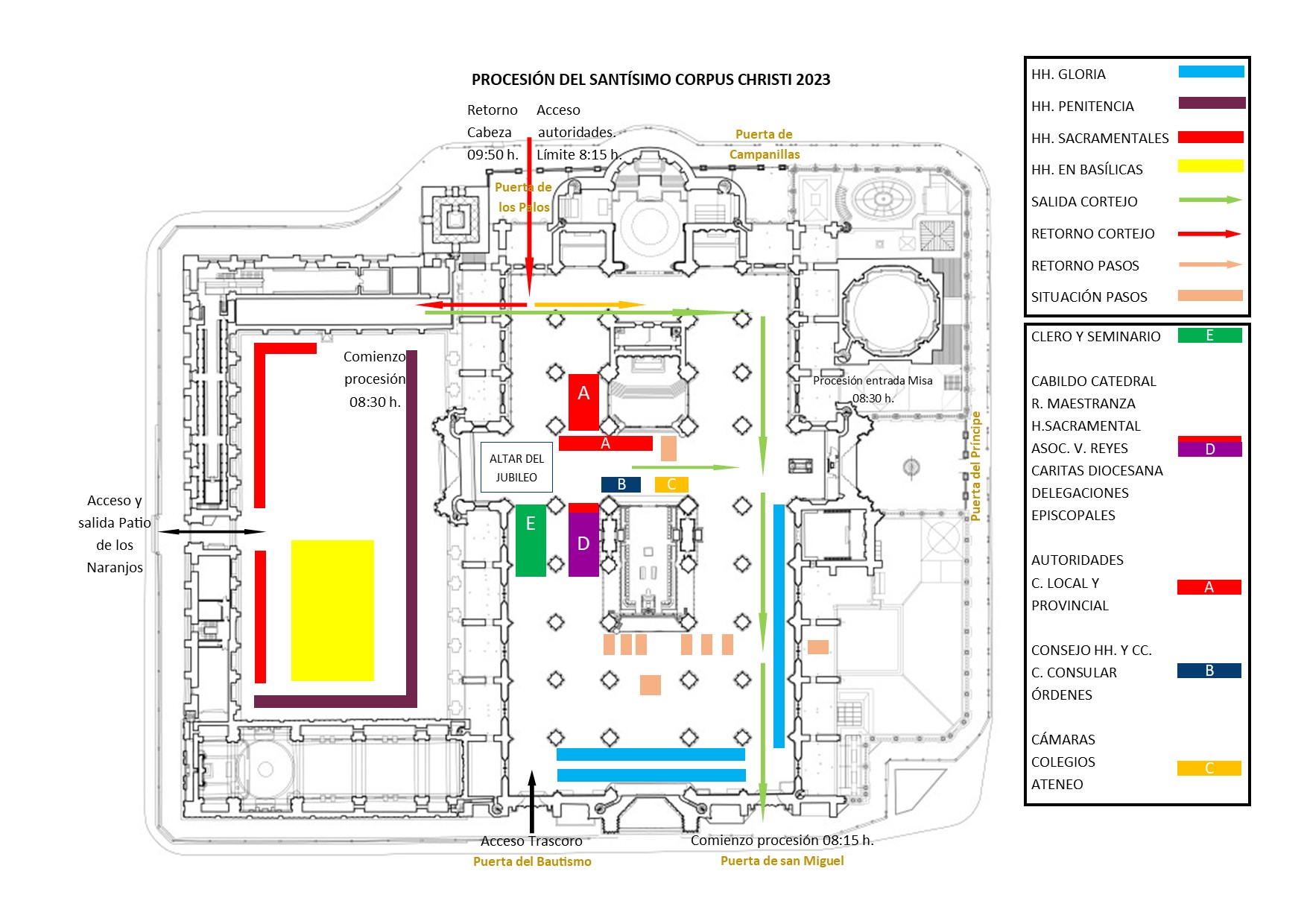 SECUENCIA APROXIMADA DE HORARIOSNORMAS DE PARTICIPACIÓN APROBADAS POR ELEXCMO. CABILDO CATEDRALLa procesión comenzará a salir, desde la Puerta de San Miguel a las ocho y quince.Todas las hermandades y asociaciones deberán encontrarse antes de las siete cuarenta y cinco de la mañana en el lugar señalado para la misma; la que no se encuentre en su sitio al ser llamada no podrá formar parte en la procesión.Las hermandades que acompañen a Su Divina Majestad encenderán los cirios en la Puerta de San Miguel.Sólo se podrá asistir a la procesión formando parte de las asociaciones y corporaciones enumeradas.NO es costumbre que acompañen a Jesús Sacramentado NIÑOS DE PRIMERA COMUNIÓN.La asistencia a la procesión se realizará con traje oscuro, abarcando esta norma tanto a señoras como a caballeros.El acceso y salida del Patio de los Naranjos será por la puerta del Perdón.La Sagrada Custodia saldrá por la puerta de San Miguel al término de la Eucaristía y Adoración Eucarística que dará comienzo a las ocho y treinta en el Altar del Jubileo.ORDEN DE LAS HERMANDADES Y COFRADÍAS DEGLORIA, PENITENCIA, SACRAMENTALES Y ASOCIACIONES EN LA PROCESIÓN DEL SANTÍSIMO CORPUS CHRISTI DEL AÑO 2023Niños carráncanos de la Archicofradía Sacramental del Sagrario.Guion Sacramental de la Archicofradía del Sagrario de la Santa Iglesia Catedral.HERMANDADES DE GLORIA Y ASOCIACIONESRedil de la Divina Pastora	Convento de CapuchinosConfraternidad de Hermandades de laVera CruzHermandad de la Divina Pastora	Padre PíoHermandad de Ntra. Sra. de Guadalupe	La MisericordiaAsociación de la Medalla MilagrosaHdad. de Ntra. Sra. del Carmen	Santo ÁngelHdad. de Ntra. Sra. de Guadalupe	S. BuenaventuraHdad. de San Carlos Borromeo	S. Juan de DiosHdad. de los Sacristanes	San IsidoroHdad. de Nuestra Señora del Rosario	San GonzaloHdad. de Nuestra Señora del Rocío	San GilHdad. de Nuestra Señora del Rocío	El RocíoHdad. de Nuestra Señora del Rocío	Los DoloresHermandad del Inmaculado Corazónde María 	TorreblancaHdad. de Nuestra Señora de Montemayor	S.Juan de la PalmaHdad. de Nuestra Señora de la Sierra	S. RoqueHdad. de Nuestra Señora del Carmen	Corpus ChristiHdad. de Santa Lucía	O. de CiegosHdad. de San Cristóbal	El SalvadorHdad. de Nuestra Señora del Mar	La MisericordiaHdad. de Ntra. Sra. de Araceli	San AndrésHdad. de Nuestra Señora del Prado	El SalvadorHdad. del Sagrado Corazón	La ConcepciónHdad. de Nuestra Señora del Rocío	El SalvadorHdad. de Santa Lucía	Sta. CatalinaHdad. de Nuestra Señora de la Cabeza	S.Juan PalmaHdad. de Nuestra Señora del Carmen	Puente de TrianaHdad. de Nuestra Señora del Carmen	San GilHdad. de San Cosme y San Damián	S. Juan de DiosHdad. de Ntra. Sra. de Valvanera	San BenitoHdad. de la Divina Pastora	Santa AnaHdad. de Nuestra Señora del Rocío	TrianaHdad. de la Pura y Limpia Concepción	P. del AceiteHdad. de Nuestra Señora del Amparo	La MagdalenaHdad. de la Divina Pastora	San AntonioHdad. de Nuestra Señora de las Nieves	Sta. María la BlancaHdad. de Nuestra Señora del Rosario	Los HumerosHdad. de Ntra. Sra. de las Mercedes	Puerta RealHdad. de Nuestra Señora del Rosario y de	Sta. CatalinaNtra. Sra. del CarmenHdad. de la Divina Pastora	Capilla c/ AmparoHdad. de Madre de Dios del Rosario	Santa AnaHdad. de Nuestra Señora del Carmen	CalatravaHdad. de Nuestra Señora de la Luz	San EstebanHdad. de Nuestra Señora de la Salud	San IsidoroHermandad de Ntra. Sra. del Carmen	Santa AnaHdad. de Nuestra Señora de Consolación	Los TercerosHdad. de Maestros Carpinteros de S. José	El SalvadorHdad. de Nuestra Señora del Rosario	San JuliánHermandad del Santo Rey HermenegildoHdad. de Ánimas Benditas	S. OnofreHdad. de Nuestra Señora del Pilar	San PedroHdad. de Nuestra Señora de los Reyes 	S. IldefonsoPASO DE SANTA ÁNGELA DE LA CRUZHERMANDADES DE PENITENCIAHermandad del Santísimo Cristo de Pasión y MuerteHermandad de Ntro. Padre Jesús de Nazaret	Pino MontanoHermandad del Dulce Nombre	BellavistaHermandad de Ntro. Padre Jesús delDivino Perdón	Parque AlcosaHermandad del Stmo. Cristo de la Corona	El SagrarioHdad. de Ntro. Padre Jesús Despojado	Molviedrode sus Vestiduras       Hdad. del Stmo. Cristo del Amor	El SalvadorHdad. del Stmo. Cristo de la Vera Cruz	Capilla de JesúsHdad. de Ntro. Padre Jesús de las Penas	S. VicenteHdad. del Stmo. Cristo de las Aguas	Dos de MayoHdad. del Stmo. Cristo de la Salud yBuen Viaje	S. EstebanHdad. de Ntro. Padre Jesús ante Anás	S. LorenzoHdad. del Stmo. Cristo de las Almas	Omnium SanctorumHdad. del Stmo. Cristo de la Buena Muerte	UniversidadHdad. de Ntra.Sra. del Carmen Doloroso	Omnium SanctorumHdad. del Stmo. Cristo de la Misericordia	BaratilloHdad. del Stmo. Cristo de Burgos	S. PedroHdad. de Ntro. Padre Jesús del Prendimiento	Capilla de S. AndrésHdad. del Stmo. Cristo de la Fundación	Capilla de los ÁngelesHdad. de Ntro. Padre Jesús atadoa la Columna	Fábrica de TabacosHdad. de la Sagrada Oración en el Huerto	MontesiónHdad. del Descendimiento	La MagdalenaHdad. del Stmo. Cristo de la Coronación	AnunciaciónHdad. de Ntro. Padre Jesús Nazareno	S. Antonio AbadPASO DE LAS SANTAS JUSTA Y RUFINAHdad. del Santísimo Cristo del Calvario	La MagdalenaHdad. del Santísimo Cristo de la Salud	Capilla de la CarreteríaHdad. de Ntra. Sra. de la Soledad	San BuenaventuraHdad. del Stmo. Cristo de la Conversión	Capilla de Montserratdel Buen Ladrón	Hdad. de la Sagrada Mortaja deNuestro Señor	Exconvento de la PazHdad. del Stmo. Cristo de la Providencia	Capilla de los ServitasCONGREGACIONESApostolado de la OraciónCongregación de Luz y VelaAdoración NocturnaHERMANDADES SACRAMENTALESHdad. Sacramental de la MilagrosaHdad. de Nuestra Señora del SolHdad. Sacramental del Buen Pastor y San Juan de la Cruz  (Padre Pío)Hdad. Sacramental de San Ignacio de Loyola (Polígono de San Pablo)Hdad. Sacramental de San Antonio de Padua (Torreblanca)Hdad. Sacramental del Corpus ChristiArchicofradía Sacramental del Inmaculado Corazón de MaríaHdad. Sacramental del Santísimo Cristo de la ExpiraciónHdad. Sacramental de la Resurrección del SeñorHdad. Sacramental de Nuestra Señora de los DesamparadosHdad. Sacramental de Juan XXIIIHdad. Sacramental de Nuestra Señora del JuncalHdad. Sacramental de Nuestra Señora de la EstrellaPASO DE SAN ISIDOROHdad. Sacramental del Buen FinHdad. Sacramental de Nuestra Señora de las Flores y San EugenioHdad. Sacramental de la Blanca PalomaHdad. Sacramental del Divino RedentorHdad. Sacramental de Nuestra Señora del ReposoHdad. Sacramental de Nuestra Señora de la CandelariaHdad. Sacramental de San LeandroHdad. Sacramental de Santa TeresaHdad. Sacramental de San José ObreroHdad. Sacramental de San BenitoHdad. Sacramental de la Sagrada FamiliaHdad. Sacramental de Nuestra Señora de los RemediosHdad. Sacramental de la Sagrada CenaHdad. Sacramental de Ntra. Sra. de Valme.  P. del Sagrado CorazónHdad. Sacramental de Nuestra Señora de los DoloresHdad. Sacramental de Santa GenovevaHdad. Sacramental de San GonzaloHdad. Sacramental de la ConcepciónHdad. Sacramental de San SebastiánHdad. Sacramental del Sagrado Decreto de la Stma. TrinidadHdad. Sacramental de San RománHdad. Sacramental de Nuestra Señora de la OHdad. Sacramental del Santo EntierroPASO DE SAN LEANDROHdad. Sacramental de San GilHdad. Sacramental de San RoqueHdad. Sacramental de San IsidoroHdad. Sacramental de San BartoloméHdad. Sacramental de San NicolásHdad. Sacramental de Santa CruzHdad. Sacramental de SantiagoHdad. Sacramental de San AndrésHdad. Sacramental de San MartínHdad. Sacramental de Omnium SanctorumHdad. Sacramental de San PedroHdad. Sacramental de San Juan de la PalmaHdad. Sacramental de Santa CatalinaHdad. Sacramental de San IldefonsoHdad. Sacramental de Santa María MagdalenaHdad. Sacramental de San JuliánHdad. Sacramental de San LorenzoHdad. Sacramental de San BernardoHdad. Sacramental de San VicenteHdad. Sacramental de Señora Santa AnaHdad. Sacramental del Divino SalvadorEXORNO Y COSTALEROSPaso de Santa Ángela de la CruzHermandad de Nuestro Padre Jesús del Silencio en el Desprecio de Herodes y María Santísima de la Amargura.Paso de Santa Justa y RufinaHermandades de Penitencia de Triana de forma rotatoria; en el presente año la Hermandad Sacramental de Nuestro Padre Jesús Nazareno y María Santísima de la O.Paso de San IsidoroHermandad de Nuestro Padre Jesús de las Tres Caídas y Nuestra Señora de Loreto.Paso de San LeandroHermandad de Nuestro Padre Jesús de la Sentencia y María Santísima de la Esperanza Macarena.Paso de San FernandoHermandad de Nuestro Padre Jesús de la Redención en el Beso de Judas y María Santísima del Rocío.Paso de la Inmaculada ConcepciónHermandad de Nuestro Padre Jesús Nazareno y María Santísima de la Concepción.Paso del Niño JesúsArchicofradía Sacramental del Sagrario.Paso de la Santa EspinaHermandad del Santísimo Cristo de la Coronación de Espinas, Nuestro Padre Jesús con la Cruz al hombro y Nuestra Señora del Valle.Sagrada CustodiaConsejo de Cofradías. Su exorno es encargado tradicionalmente a don Manuel Palomino González, con uvas y espigas del Aljarafe donadas por la familia Góngora de Villanueva del Ariscal.ITINERARIOPuerta de San Miguel, Avenida de la Constitución, Plaza de San Francisco, Sierpes, Cerrajería, Cuna, Plaza del Salvador, Villegas, Francos, Placentines, Argote de Molina, Conteros, Alemanes, Cardenal Amigo Vallejo, Plaza de la Virgen de los Reyes, Puerta de Palos.Al final de la procesión, el escuadrón del Ejército rendirá honores al Santísimo Sacramento en la Plaza de la Virgen de los Reyes. HORA APROXIMADA8:15Comienza a salir la procesión por Puerta de san Miguel. Arranque de las Hermandades de Gloria desde el Trascoro. Puerta de san Miguel se corta al público.8:00 - 8:15Acceso de autoridades por Puerta de Palos.8:30Comienza a salir la procesión de entrada de la Eucaristía desde la Sacristía de los Cálices.8:30Arrancan las Hermandades de Penitencia desde la Puerta del Pilar (Patio de los Naranjos). 9:50Regreso de la cabeza de la procesión por Puerta de Palos.9:50Conforme acceden las Hermandades giran hacia el Patio de los Naranjos.Sin determinarLas instituciones y congregaciones se incorporan a la procesión desde el crucero.Sin determinarLas hermandades con insignias basilicales salen del Patio de los Naranjos y esperan formadas, desde la Sacristía de los Cálices, su incorporación al cortejo.10:05-10:30Los pasos de santa Ángela y santas Justa y Rufina esperan a la altura de la Capilla de san Andrés el final de la salida del cortejo de hermandades para volver a su lugar en el Trascoro.10:10Fin de la Eucaristía y baile de seises. Comienza adoración a Su Divina Majestad.10:30La Custodia comienza a moverse.10:40Sale la Custodia.12:20Custodia en la Puerta de Palos.12:30Fin del desfile.